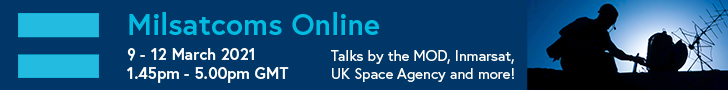 IET Milsatcoms – 2019 StatisticsThe Milsatcoms 2019 conference took place in London from 13 – 14 June 2019 and was attended by 106 delegates from military, government, armed forces, satellite operators and technology providers. The conference, known for its spirit of technical information and predictions included topic on the proposed new UK space strategy, the future of Skynet 6 and game-changing technologies.For all sponsorship enquiries, please contact a member of the team at sponsorship@theiet.orgDelegate BreakdownDelegate Feedback85 % of attendees rated the overall quality of the conference as good to excellent80 % of attendees rated the technical content of the conference as good to excellent95 % of attendees rated the networking at the conference as good to excellent90 % of attendees would recommend the conference to a colleague"I enjoyed the way all speakers entered into the spirit of technical information and predictions, rather than sales pitches.""Informative presentations and variety of speaking topics."“Good networking and important insights to bring oneself up to date with fast-developing and maturing technologies.’’Past Sponsors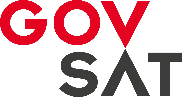 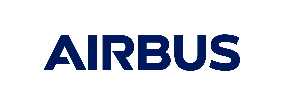 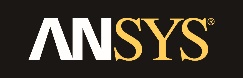 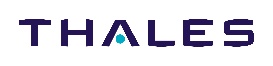 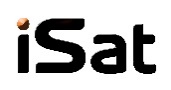 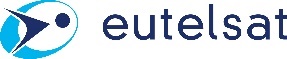 